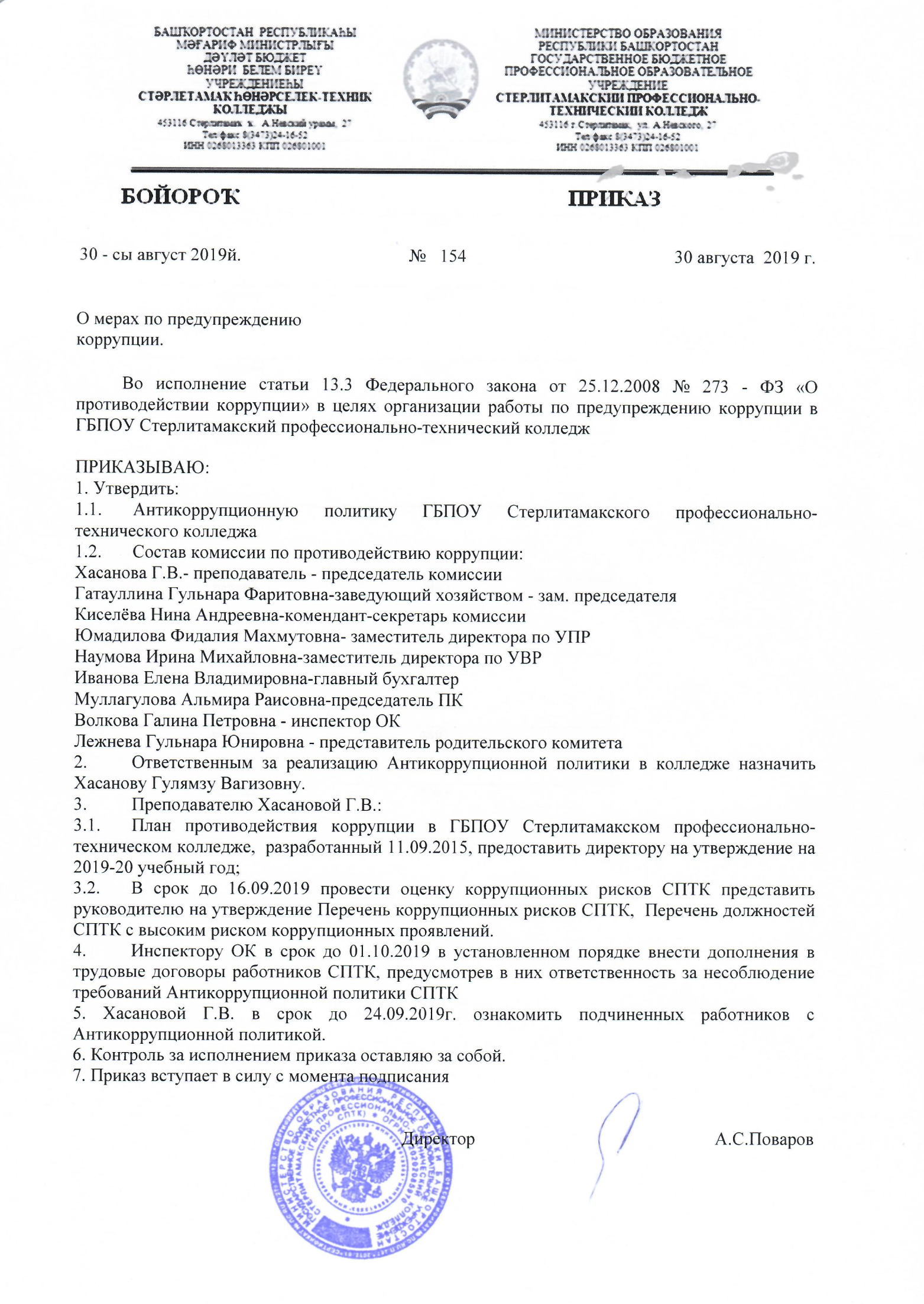 С приказом ознакомлены:	____________________  /_______________________________/                              подпись                                                 ФИО	____________________  /_______________________________/                              подпись                                                 ФИО	____________________  /_______________________________/                              подпись                                                 ФИО	____________________  /_______________________________/                              подпись                                                 ФИО	____________________  /_______________________________/                              подпись                                                 ФИО	____________________  /_______________________________/                              подпись                                                 ФИО	____________________  /_______________________________/                              подпись                                                 ФИО	____________________  /_______________________________/                              подпись                                                 ФИО	____________________  /_______________________________/                              подпись                                                 ФИО	____________________  /_______________________________/                              подпись                                                 ФИО	____________________  /_______________________________/                              подпись                                                 ФИО